          INSTITUTO COMPAÑÍA DE MARÍA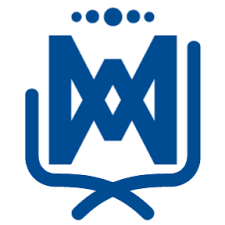 1º GRADO A – AÑO 2022MATERIALES (TODOS CON NOMBRE)7yCuaderno ABC (sin espiral) RAYADO. Tapa dura Rivadavia (Colocar etiqueta CON NOMBRE).Cuaderno ABC forrado rojo para tareas(Colocar etiqueta CON NOMBRE). 1 Block rayado tipo Congreso (tamaño cuaderno). 1 sobre de papel glasé de color y uno papel metalizado.2 block de hojas color  tipo “El nene”.2 block de hojas blancas tipo “El nene”.1 cartuchera con útiles:2 Lápices  negros           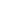 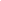 SacapuntasLápices de colores            TODOGoma                                 CONRegla                               NOMBRE           Tijera        3 Boligomas y 3 plasticolas (sin nombre).Cuaderno de Comunicados Institucional (se entregará en la escuela y el costo del mismo se incluirá en la cuota).2 rollos de papel de cocina, 1 paquete de toallas húmedas,3 cajas de pañuelos.LIBROS: Se enviarán por mail los solicitados para 2022.CADA MATERIA ESPECIAL EN UNA BOLSA CON NOMBRELOS MATERIALES DE ÁREAS ESPECIALES ENVIARLOS EL DÍA QUE LO SOLICITE CADA DOCENTE (CADA MATERIAL CON NOMBRE)PARA PLÁSTICACarpeta Nº 5 con elástico y etiqueta con nombre, grado y año.2 repuestos de Hojas blancas Nº 5 (dentro de la carpeta).1 repuesto Hojas negras Nº 5 (dentro de la carpeta).1 repuesto Hojas de color Nº 5 (dentro de la carpeta).1 sobre de papel glasé común o metalizado.1 Plasticola.1 pincel ancho y 1 fino.1 caja de témperas ( 6 o más).1 pintorcito o remerón viejo.PARA TECNOLOGÍACuaderno  de tapa dura tipo ABC rayado (sin espiral ) de 48 hojas con etiqueta con nombre completo , grado y nombre de la asignatura.Forrado de colornaranja.1 repuesto de hojas de color N°5.2 revistas infantiles para recortar.  1 voligoma.1 sobre de papel glacé pegado en la parte interior de la tapa del cuaderno.1 tijeraPARA MÚSICACuaderno ABC (sin espiral) rayado.PARA CATEQUESISCuaderno Nº 3, rayado con espiral, tapa dura.La aventura de Jesús 1Una excursión hacia la vida Colección diálogos del manantial Enseñanza religiosa escolar Editorial: Gran editoraPARA INGLESCuaderno ABC, sin espiral, rayado, 50 hojas, tapa dura.